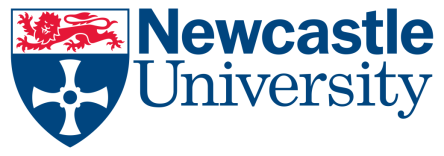 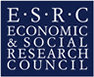 For each statement please select an answer that best suits your experience using Option A. If the statement is not relevant to you please select an answer from Option B.For each statement please select an answer that best suits your experience using Option A. If the statement is not relevant to you please select an answer from Option B.For each statement please select an answer that best suits your experience using Option A. If the statement is not relevant to you please select an answer from Option B.For each statement please select an answer that best suits your experience using Option A. If the statement is not relevant to you please select an answer from Option B.Thank you for completing our survey. To enable us to explore any change in responses over time without using personal details, we would like you to provide some information in the space below. Please provide the FIRST 2 letters of your first name, then your DAY of birth followed by the LAST 2 letters of your surname. For example: JOE BLOGGS 10/05/1975 would be JO10GSPlease be assured that this information is for sole use by the Newcastle University research team, and that your responses will not be linked to your name or email address in any way.Please return the survey in the pre-paid envelope provided.Part A: About yourselfPart A: About yourselfPart A: About yourselfPart A: About yourselfPart A: About yourselfPart A: About yourselfPart A: About yourselfPart A: About yourselfPart A: About yourselfPart A: About yourselfPart A: About yourselfPart A: About yourselfHow many years have you worked for this Trust? (If your Trust has merged with another or changed its name, please include in your answer all the time you have worked with this Trust and its predecessors)How many years have you worked for this Trust? (If your Trust has merged with another or changed its name, please include in your answer all the time you have worked with this Trust and its predecessors)How many years have you worked for this Trust? (If your Trust has merged with another or changed its name, please include in your answer all the time you have worked with this Trust and its predecessors)How many years have you worked for this Trust? (If your Trust has merged with another or changed its name, please include in your answer all the time you have worked with this Trust and its predecessors)How many years have you worked for this Trust? (If your Trust has merged with another or changed its name, please include in your answer all the time you have worked with this Trust and its predecessors)How many years have you worked for this Trust? (If your Trust has merged with another or changed its name, please include in your answer all the time you have worked with this Trust and its predecessors)How many years have you worked for this Trust? (If your Trust has merged with another or changed its name, please include in your answer all the time you have worked with this Trust and its predecessors)How many years have you worked for this Trust? (If your Trust has merged with another or changed its name, please include in your answer all the time you have worked with this Trust and its predecessors)How many years have you worked for this Trust? (If your Trust has merged with another or changed its name, please include in your answer all the time you have worked with this Trust and its predecessors)How many years have you worked for this Trust? (If your Trust has merged with another or changed its name, please include in your answer all the time you have worked with this Trust and its predecessors)How many years have you worked for this Trust? (If your Trust has merged with another or changed its name, please include in your answer all the time you have worked with this Trust and its predecessors)How many years have you worked for this Trust? (If your Trust has merged with another or changed its name, please include in your answer all the time you have worked with this Trust and its predecessors)Less than one year1-2 years3-5 years6-10 years11-15 yearsMore than 15 yearsHow would you describe your professional job category?How would you describe your professional job category?How would you describe your professional job category?How would you describe your professional job category?How would you describe your professional job category?How would you describe your professional job category?How would you describe your professional job category?How would you describe your professional job category?How would you describe your professional job category?How would you describe your professional job category?How would you describe your professional job category?How would you describe your professional job category?Part B: General questions about the interventionWhen you use [the intervention], how familiar does it feel?When you use [the intervention], how familiar does it feel?When you use [the intervention], how familiar does it feel?When you use [the intervention], how familiar does it feel?When you use [the intervention], how familiar does it feel?When you use [the intervention], how familiar does it feel?When you use [the intervention], how familiar does it feel?When you use [the intervention], how familiar does it feel?When you use [the intervention], how familiar does it feel?When you use [the intervention], how familiar does it feel?When you use [the intervention], how familiar does it feel?When you use [the intervention], how familiar does it feel?When you use [the intervention], how familiar does it feel?Still feels very newStill feels very newStill feels very newStill feels very newFeels completely familiarFeels completely familiarFeels completely familiarFeels completely familiar0         1233456778910Do you feel [the intervention] is currently a normal part of your work?Do you feel [the intervention] is currently a normal part of your work?Do you feel [the intervention] is currently a normal part of your work?Do you feel [the intervention] is currently a normal part of your work?Do you feel [the intervention] is currently a normal part of your work?Do you feel [the intervention] is currently a normal part of your work?Do you feel [the intervention] is currently a normal part of your work?Do you feel [the intervention] is currently a normal part of your work?Do you feel [the intervention] is currently a normal part of your work?Do you feel [the intervention] is currently a normal part of your work?Do you feel [the intervention] is currently a normal part of your work?Do you feel [the intervention] is currently a normal part of your work?Do you feel [the intervention] is currently a normal part of your work?Not at allNot at allNot at allNot at allSomewhatSomewhatSomewhatSomewhatSomewhatCompletelyCompletelyCompletelyCompletely0         1233456778910Do you feel [the intervention] will become a normal part of your work?Do you feel [the intervention] will become a normal part of your work?Do you feel [the intervention] will become a normal part of your work?Do you feel [the intervention] will become a normal part of your work?Do you feel [the intervention] will become a normal part of your work?Do you feel [the intervention] will become a normal part of your work?Do you feel [the intervention] will become a normal part of your work?Do you feel [the intervention] will become a normal part of your work?Do you feel [the intervention] will become a normal part of your work?Do you feel [the intervention] will become a normal part of your work?Do you feel [the intervention] will become a normal part of your work?Do you feel [the intervention] will become a normal part of your work?Do you feel [the intervention] will become a normal part of your work?Not at allNot at allNot at allNot at allSomewhatSomewhatSomewhatSomewhatSomewhatCompletelyCompletelyCompletelyCompletely0         1233456778910Part C: Detailed questions about the interventionOption AOption AOption AOption AOption AOption BOption BOption BSection 1Section 1Strongly AgreeAgreeNeither agree nor disagreeDisagreeStrongly disagreeNot relevant to my roleNot relevant at this stageNot relevant to the intervention1.I can see how [the intervention] differs from usual ways of working2.Staff in this organisation have a shared understanding of the purpose of [the intervention] 3.I understand how [the intervention] affects the nature of my own work4.I can see the potential value of [the intervention] for my workOption AOption AOption BOption BOption BSection 2Section 2Strongly AgreeAgreeNeither agree nor disagreeDisagreeStrongly disagreeNot relevant to my roleNot relevant at this stageNot relevant to the intervention1.There are key people who drive [the intervention] forward and get others involved2.I believe that participating in [the intervention] is a legitimate part of my role3.I’m open to working with colleagues in new ways to use [the intervention]4.I will continue to support [the intervention]Option AOption AOption AOption AOption AOption BOption BOption BSection 3Section 3Strongly AgreeAgreeNeither agree nor disagreeDisagreeStrongly disagreeNot relevant to my roleNot relevant at this stageNot relevant to the intervention1.I can easily integrate [the intervention] into my existing work 2.[The intervention] disrupts working relationships3.I have confidence in other people’s ability to use [the intervention]4.Work is assigned to those with skills appropriate to [the intervention]5.Sufficient training is provided to enable staff to implement [the intervention]6.Sufficient resources are available to support [the intervention]7.Management adequately supports [the intervention]Option AOption AOption AOption AOption AOption BOption BOption BSection 4Section 4Strongly AgreeAgreeNeither agree nor disagreeDisagreeStrongly disagreeNot relevant to my roleNot relevant at this stageNot relevant to the intervention1.I am aware of reports about the effects of  [the intervention]2.The staff agree that [the intervention] is worthwhile3.I value the effects that [the intervention] has had on my work4.Feedback about  [the intervention] can be used to improve it in the future 5.I can modify how I work with [the intervention]